Diocesan Prayer Calendar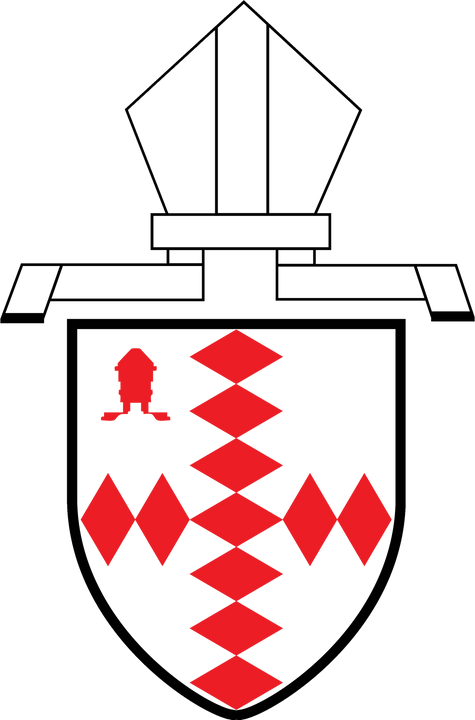 April 2024Pray for the bishops, priests, deacons and people of of Damaturu The Church of Nigeria (Anglican Communion).2 AprilTuesday of Easter WeekSt John the Evangelist, Angell TownRobert Faulkner (Vicar) Funke Ogbede (PTO) Ivelaw Bowman (PTO) Hannah Abiri (SPA)St John's CofE (JM & I & N) School1 - 16 AprilLambeth North DeaneryOne of new Deaneries formed from the reorganisation of the Deaneries of Clapham, Brixton, Lambeth and Streatham in 2005. It includes Lambeth Palace, the headquarters of the Council of Churches for Britain and Ireland, Churches Together in England and the Anglican Consultative Council, as well as St Thomas' Hospital.1 AprilMonday of Easter Week Lambeth North Deanery Jamie Mulvaney (Area Dean)Robert Faulkner (Assistant Area Dean) Rebecca Chapman (Lay Chair)St Peter, ClaphamJonathan Boardman (Vicar)Pray for the bishops, priests, deacons and people of the Diocese of Dar-es- Salaam, The Anglican Church of Tanzania.3 AprilWednesday of Easter WeekSt Matthew w St Jude, BrixtonStephen Sichel (Vicar)Alice Hole (Assistant Priest) Sarah Corlett (Reader)St Judes' CofE (JM & I) SchoolPray for Southwark Diocesan Spiritual FormationPray for bishops, priests, deacons & people of the Diocese of Davao, The Episcopal Church in the Philippines.4 AprilThursday of Easter WeekSt Paul w St Saviour, BrixtonChrist Centred | Outward Focused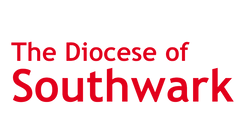 Olusola Oyeleye (Reader)Pray for Bishops, priests, deacons & people of the Diocese of Saint Davids, The Church in Wales5 AprilFriday of Easter Week Christ Church, Brixton Road Hugo Adán Fernández (Rector)Stephen	Jullien	(Assistant	Curate) Carmen Brooks-Johnson (SPA)Christ Church CofE (JM & I) SchoolPray for the bishops, priests, deacons and people of the Diocese of Delaware, The Episcopal Church.6 AprilEaster SaturdayChrist	Church	and	St	John	the Evangelist, ClaphamPenny Rose-Casemore (Vicar) Lucette Ognami (SPA)Pray for the Bishops, priests, deacons & people of the Diocese of Delhi, The Church of North India (United).7 April1st Sunday of Easter World Health Day Holy Spirit, ClaphamRuth Burge-Thomas (Vicar)Caroline Clarke (Public Preacher License)Pray for the Bishops, priests, deacons & people of The Episcopal Anglican Province of Alexandria8 AprilThe Annunciation Holy Trinity, Clapham Jago Wynne (Rector)Jamie	Mulvaney	(Associate	Minister) (Area Dean)Felix Stevenson (Assistant Curate) Ed Veale (Assistant Curate)Mark Harris (Assitant Curate) Rosemary Skinner (Reader) (PTO)Royal Trinity Hospice: Nicholas Roddis (Spiritual Care Lead)Pray for the Bishops, priests, deacons & people of the Diocese of Derby.9 AprilSt Paul, ClaphamJonathan Boardman (Vicar)Chidi	Mbanudge	(Assistant	Curate) Rosemary Palmer (Reader)Heathbrook Primary SchoolPray for the Bishops, priests, deacons & people of the Diocese of Derry and Raphoe, The Church of Ireland.10 AprilSt John the Divine w St James the Apostle, KenningtonMark Williams (Vicar)Charlie Bell (Assitant Curate) Anne Wanjohi (Assitant Curate)St John the Divine CofE (JM & I) SchoolSt Gabriel’s College: Sebastian Harries (Chaplain)Pray for Bishops, priests, deacons & people of the Diocese of Dhaka, The Church of Bangladesh.11 AprilSt Mark, KenningtonStephen Coulson (Vicar)Samuel Whittington (Associate Vicar) Alex Miutyaba (Assistant Curate) Godson Agomuo (SPA)Michael Jaiyeola (SPA)St Mark’s CofE (JM&I) SchoolPray for the Bishops, priests, deacons & people of the San Diego, The Episcopal Church.12 AprilNorth Lambeth Team Ministry St Anselm, Kennington Cross St Mary Eco-Church, Lambeth Sharon Moughtin (Team Vicar) Steve Davidson (Assistant Curate) Gilbert Otuo- Acheampong (PTO) Ndidi Atako (Reader)Celia Gibbs (Reader) (PTO) Archbishop Summer CofE (JM & I)St Peter, VauxhallMichael John (Minister in Church)Lambeth Palace is in this Team Ministry: pray for all who live and work at the Palace supporting the Archbishop in his ministry.Guy’s & St Thomas’ Hospital NHS TrustMia Hilborn (Hospitaller & Chaplaincy TL); William Sharpe (Senior Chaplain & Deputy TL); Imam Abdul Chowdury (Senior Chaplain (Hospital) & Deputy TL); Sue Taylor (Chaplain p/t); Heather Wood; Cameron Barker; Bello Mahilum.Pray for the Bishops, priests, deacons & people of the Diocese of Divine Hope, Igreja Anglicana de Mocambique e Angola.13 AprilSt Anne & All Saints, South LambethLeigh Engeham (Assistant Curate)Pray for the Bishops, priests, deacons & people of the Diocese of Dogura, The Anglican Church of Papua New Guinea.14 April2nd Sunday of EasterSt Stephen, South LambethStephen Coulson (Priest in Church) St Stephen's CofE (JM & I) SchoolPray for the Bishops, priests, deacons & people of The Anglican Church in Aotearoa, New Zealand and Polynesia.15 AprilSt Andrew & St Michael, StockwellErica Wooff (Vicar) Ben Benjamin (SPA)St Andrew's CofE (JM & I) SchoolPray for the Bishops, priests, deacons & people of the Diocese of Doko, The Church of Nigeria (Anglican Communion).16 AprilSt John w St Andrew, WaterlooGiles Goddard (Vicar)Georgia Ashwell (Assitant Curate) Grey Collier (Assistant Curate) Godfrey Kaziro (Assistant Priest) Ester Kawoya (Reader)Ida Serunjogi (SPA)Pray for the Bishops, priests, deacons & people of the Diocese of Dominican Republic, The Episcopal Church.17-30 AprilLambeth South DeaneryA Deanery of rich variety supporting each other in prayer, service and community development in the south of the Borough of Lambeth. We stretch from Streatham Vale to Gipsy Hill in the South, through Streatham and West Dulwich to Tulse Hill and Clapham Park in the north.17 AprilLambeth South DeaneryKit Gunasekera (Area Dean)Sarah Simpson (Assistant Area Dean) Winston Trotman (Lay Chair)Grace Church Dulwich (BMO) Pray for the peace of JerusalemSt James, ClaphamKit Gunasekera (Vicar) (Area Dean) Gillian Bailey-Smith (Assistant Curate) John Marshall (PTO)John Ohen (PTO) Lin Clarke (SPA)Pray for the Bishops, priests, deacons & people of the Diocese of Dornakal, The Church of South India (United).18 AprilAll Saints, Clapham ParkJago Wynne (Rector)Chris Dennemont (Parish Missioner)HM	Prison	Brixton:	Abimbola Adamolekun (Chaplain)Pray for the Bishops, priests, deacons & people of the Diocese of Down and Dromore, The Church of Ireland.19 AprilChrist Church, StreathamRob Gillion (Vicar)Timothy Brunt (Assistant Curate) Christ Church CofE (JM & I) SchoolPray for the Bishops, priests, deacons & people of the Diocese of Dublin and Glendalough, The Church of Ireland.20 AprilChrist Church, Gipsy HillVacant (Vicar)Emma Lowth (Assistant Curate)Luke	Whiteman	(Assistant	Curate) Pauline Simpson (Reader) (PTO)Pray for the Bishops, priests, deacons & people of the Diocese of Duk, Province of the Episcopal Church of South Sudan.21 April3rd Sunday of EasterSt Margaret, Streatham HillPray for the Venerable Simon Gates (Priest in Charge) and for the continuing praying community and the Norwood & Brixton Foodbank central warehouse and the STMTQ Community HubPray for the Bishops, priests, deacons & people of The Anglican Church of Australia.22 AprilImmanuel & St Andrew, StreathamSarah Simpson (Vicar)Immanuel & St Andrew CofE (JM & I & N) SchoolPray for the Bishops, priests, deacons & people of the Diocese of Dunedin, The Anglican Church in Aotearoa, New Zealand and Polynesia.23 AprilSt George's DaySt Leonard, StreathamAnna Norman-Walker (Rector) Neil Dawson (PTO)Richard Jenkins (PTO) David Tomlinson (PTO) Eileen Turner (PTO)Marion Gray (Reader) (PTO) Oona Emerson (SPA)St Leonard CofE (JM & I) SchoolBishop’s House is in this parish; pray for those who work there supporting Bishop Christopher in his ministry.Pray for the Bishops, priests, deacons & people of the Diocese of Dunkwa-on- Offin, The Church of the Province of West Africa.24 AprilSt Peter, StreathamSteffan Mathias (Vicar)Benjamin Vertannes (Assistant Curate)Pray for Bishops, Priests, deacons & people of the Diocese of Durgapur, The Church of North India (United).25 AprilSt Mark the EvangelistThe Holy Redeemer, Streatham ValeIan Gilmour (Vicar)Pray for the Bishops, priests, deacons & people the Diocese of Durham26 AprilSt Thomas w St Stephen, Telford ParkSue Cooke (Vicar)Sarah Cornick (Assistant Curate) David Woods (Reader)Glenn Bee (Reader) (PTO) Michael Hayes (Reader) (PTO) Fiona Carnegie (SPA)Pray for the Bishops, priests, deacons & people of the Diocese of Dutse, The Church of Nigeria (Anglican Communion).27 AprilHoly Trinity and St Matthias, Tulse HillRichard Dormandy (Vicar) William Sharpe (Assistant Curate) Gloria Otu-Simon (Reader) Angela Jowsey (SPA)St Martin in the Fields High School for Girls: Esther Moorey (Chaplain)Holy Trinity School (JM & I), Tulse HillPray for the Bishops, priests, deacons & people of the Diocese of East Kerala , The Church of South India (United).28 April4th Sunday of EasterAll Saints, West DulwichAlan Everett (Vicar) Cathy Wiles (PTO)Eleanor Beamond-Pepler (Reader) Daniel Glackin-McColgan (Reader) Robert Yates (Reader)Moira Roberts (SPA)Wendy Stephens (SPA) (Licensed Lay Minister - Pastoral)Pray for the Bishops, priests, deacons & people of The Church of Bangladesh29 AprilEmmanuel, West DulwichVacancy (Vicar/Priest in Church)Pray for the Bishops, priests, deacons & people of the Diocese of Easton, The Episcopal Church.30 AprilSt Luke, West NorwoodDonald Davis (Vicar)St Luke's CofE (JM & I) SchoolPray for the Bishops, priests, deacons & people of the Diocese of Eau Claire, The Episcopal Church.Notes on the Prayer CalendarWe do our best to make sure that all the information in this Prayer Calendar is accurate - however, we sometimes make mistakes, and we’re really sorry for that.For questions about the design and distribution of the Calendar, please email the Communications Team	viacommunications@southwark.anglican.orgGeneral comments and enquiries about entries should be addressed to Penny Locheadat via pl@southwark.anglican.org